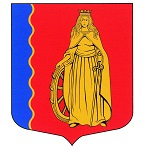 МУНИЦИПАЛЬНОЕ ОБРАЗОВАНИЕ«МУРИНСКОЕ ГОРОДСКОЕ ПОСЕЛЕНИЕ»ВСЕВОЛОЖСКОГО МУНИЦИПАЛЬНОГО РАЙОНАЛЕНИНГРАДСКОЙ ОБЛАСТИАДМИНИСТРАЦИЯПОСТАНОВЛЕНИЕ 23.07.2020                                                                                              № 172   г. МуриноОб итогах исполнения бюджетаза  1 полугодие 2020 года и сведений о численности муниципальных служащих, работников муниципальныхучреждений.	В соответствии со статьей 264.2 Бюджетного Кодекса Российской ФедерацииПОСТАНОВЛЯЮ: 		1. Утвердить отчет об исполнении бюджета муниципального образования «Муринское городское поселение» Всеволожского муниципального района Ленинградской области за 1 полугодие 2020 года по доходам согласно приложению № 1 к настоящему постановлению.  		2. Утвердить отчет об исполнении бюджета муниципального образования «Муринское городское поселение» Всеволожского муниципального района Ленинградской области за 1 полугодие 2020 года по расходам согласно приложению № 2 к настоящему постановлению.		3. Утвердить отчет по источникам внутреннего финансирования дефицита бюджета МО «Муринское городское поселение» Всеволожского муниципального района Ленинградской области за 1 полугодие 2020 года  согласно приложению №3 к настоящему постановлению.4. Утвердить сведения о численности муниципальных служащих, работников муниципальных учреждений муниципального образования «Муринское городское поселение» Всеволожского муниципального района Ленинградской области согласно приложению № 4 к настоящему постановлению.5. Опубликовать настоящее постановление в газете «Муринская панорама» и на официальном сайте муниципального образования «Муринское городское поселение» Всеволожского муниципального района Ленинградской области в сети Интернет.Настоящее постановление вступает в силу с момента его подписания.        7. Контроль за исполнением данного постановления оставляю за собой.И. о. главы администрации                                                                 А. Ю. Белов